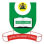 NATIONAL OPEN UNIVERSITY OF NIGERIAPLOT 91, CADASTRAL ZONE, NNAMDI AZIKIWE EXPRESSWAY, JABI - ABUJAFACULTY OF SCIENCESDEPARTMENT OF PURE AND APPLIED SCIENCE				        2018_2 SEMESTER EXAMINATIONCOURSE CODE: 		PHY 455COURSE TITLE: 		LOWER ATMOSPHERIC PHYSICSCREDIT UNIT               3TIME ALLOWED 	          (2½ HRS)INSTRUCTION: 		Answer question 1 and any other four questionsQUESTION 1				a. What is solar wind?                                          		3 marksb. Discuss the four layers of the earth’s atmosphere 	            10 marksc. Explain space weather and its impact on human activity	6 marksd. State the second law of thermodynamics			3 marksQUESTION 2 a. Define adiabatic process. 					3 marks b. Derive the equation of a reversible adiabatic process.	5 marks c. Explain Electromagnetic coupling.			4 marksQUESTION 3 a. Doppler line broadening arises as a result of the motion of the individual atom in a hot gas.       Explain                                                                                                                   5 marks b. Distinguish between moisture and quality of the liquid-vapour saturation region.  2 marks c. Using the P-T diagram, discuss the saturation regions for phases of pure water    5 marksQUESTION 4a. Define the following: (i) Intensity 						3 marks                                        (ii) Flux						3 marksb. Show that radiactive transfer equation is giving as m = cos q 		6 marksQUESTION 5a. Derive an equation that shows that pressure decreases with height.	5 marksb. Briefly explain the following, quoting formulas where necessary (i) mixing ratio    (ii) relative humidity (iii) partial pressure of vapour.			5 marksc. Discuss the effect of troposphere on radio wave propagation.       	2 marksQUESTION 6      a. Explain occurrence of aurora in the thermosphere	  4 marksb. Given that the pressure is 150kpa and that the quality is 1%, determine:the specific volume ,v				2 marksthe enthalpy h					3 marksthe entropy s of water.				3 marks